#1 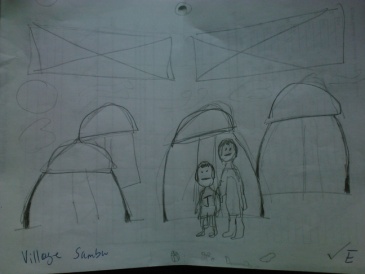 #2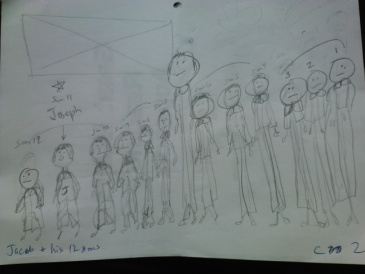 #3 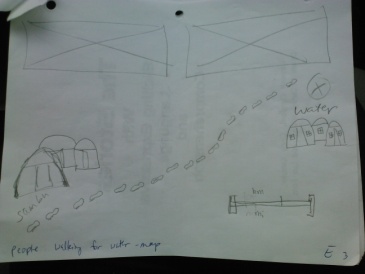 #4 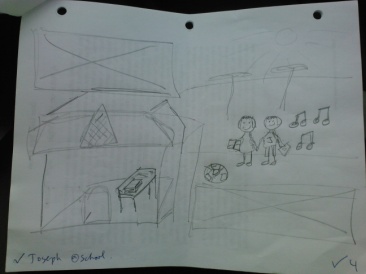 #5 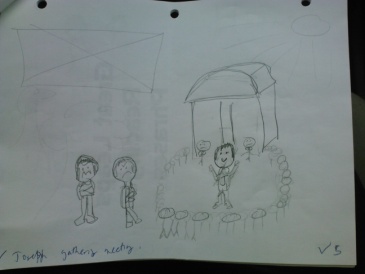 #6 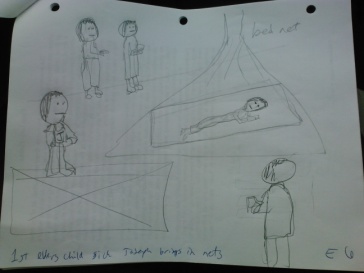 #7 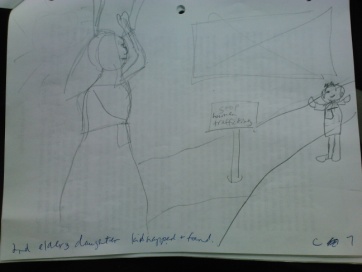 #8 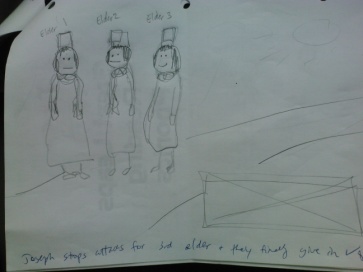 #9 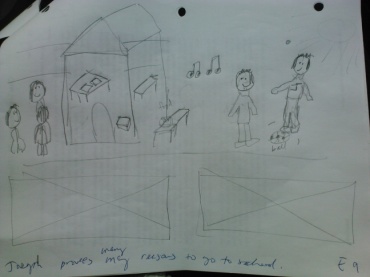 #10 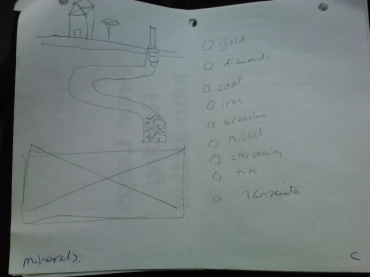 #11 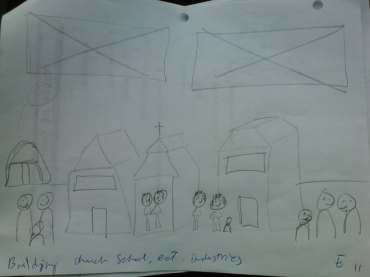 #12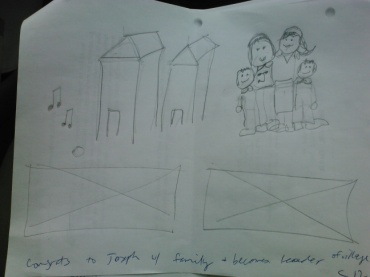 